           CTDOT - PERMIT NEED DETERMINATION FORM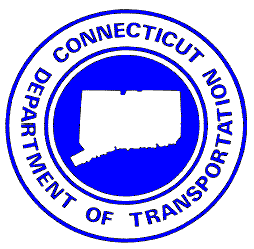 A LOCATION MAP AND DETAILED PROJECT DESCRIPTION MUST ACCOMPANY PART 1 OF THIS REQUESTTOWN(S):  STATE PROJECT #  CORE PROJECT #  FUNDING SOURCE:  FEDERAL FUNDING IN ANY PHASE (ROW/PE/CN)    YES          NO      IF YES, AGENCY:  DOT DESIGN CONTACT:  PHONE:  BRIDGE NUMBER:   WATERWAY:   TOWN OR STATE INITIATED:  DA DATE:   FDP DATE:   ANTICIPATED CONSTRUCTION START CONSTRUCTION OVERSIGHT:  TARGET PART 2 MEETING DATE:  -EPC will work with design to set up meetingPROJECT DESCRIPTION:  STATE PROJECTS – PRE-SCREENING (for ppi/concept stage projects)  NDDB COORDINATION  FEDERALLY LISTED SPECIES (ESA SECTION 7)	  U.S. FISH & WILDLIFE	  NATIONAL MARINE FISHERIES     FISHERIES COORDINATION	  DEEP FISHERIES	  NATIONAL MARINE FISHERIES (EFH)       FEMA FLOODPLAIN INVOLVEMENTPRE-SCREENING COMMENTS					          ACOE SECTION 408 COORDINATIONSTATE PROJECTS – PART 1  (TO BE COMPLETED BY OEP)PERMIT/RESOURCE COORDINATION REQUIREMENTSWATER RESOURCES  NO CONCERNS  DEEP BOATING CONCERNS  WATERSHED/WATER CO. LAND/RESERVOIR  PUBLIC WELLS  AQUIFER PROTECTION AREA  SOLE SOURCE AQUIFER AREA*  COAST GUARD COORDINATION NEEDED  ACOE SECTION 408 APPROVAL REQUIRED  INTERAGENCY MEETING CANDIDATE  FEMA FLOODPLAIN INVOLVEMENT**NATURAL RESOURCES  NO CONCERNS  WILD & SCENIC RIVER  PRIME FARMLAND  FISHERIES COORDINATION	  DEEP FISHERIES	  NATIONAL MARINE FISHERIES (EFH)  NDDB COORDINATION  FEDERALLY LISTED SPECIES (ESA SECTION 7)	  U.S. FISH & WILDLIFE	  NATIONAL MARINE FISHERIES   STORMWATER & MS4CONSIDERATIONS  NDDB COORDINATION (CONSTRUCTION STORMWATER ONLY***)PROJECT LOCATED IN PRIORITY AREA#:  YES    NO     PROJECT IN URBANIZED AREA  IMPERVIOUS COVER OF WATERSHED >11%  IMPAIRED WATERBODY, if yes TYPE OF IMPAIRMENT:   PART 1 COMMENTSINITIAL STAFF REVIEW:  	    		DATE: CONCURRENCE OF PART I COMPLETION:STAFF SIGNATURE/DATE				SUPERVISOR SIGNATURE/DATESTATE PROJECTS - PART 2 (EPC WILL WORK WITH DESIGN TO SET PART 2 MEETING DATE)PROVIDE THE FOLLOWING INFORMATION PRIOR TO PART 2 MEETINGESTIMATED OVERALL SITE DISTURBANCE (ERODIBLE AREA IN ACRES):    APPROXIMATE WETLAND & WATERCOURSE IMPACTS IN SQUARE FEET:   DRAINAGE AREA TO THE BRIDGE/CULVERT IN ACRES:   BRING TO THE PART 2 MEETING:  LATEST DESIGN PLANS, SITE PHOTOGRAPHS, WETLAND DELINEATION/VEGETATION REPORT (FOR CONSULTANT DESIGNED TIDAL/COASTAL PROJECTS)STATE PERMITTING REQUIREMENTSFLOOD MANAGEMENT CERTIFICATION (FMC)  NOT REQUIRED  ADDITIONAL INFORMATION REQUIRED  FLOOD MANAGEMENT GENERAL (H&D)  INDIVIDUAL FLOOD MANAGEMENT   WITH EXEMPTION401 WATER QUALITY CERTIFICATION (WQC)  NOT REQUIRED  AUTOMATIC (VIA ACOE SELF VERIFICATION)  401 VIA CONNECTICUT ADDENDUM TO ACOE GP  401 VIA DEEP COASTAL PERMIT (SDF, TWSDF)  INDIVIDUAL 401 WQC (INLAND)INLAND WETLAND & WATERCOURSE PERMITS (IW)  NOT REQUIRED  “GENERAL” WATER RESOURCE CONSTRUCTION ACTIVITIES   INDIVIDUAL WETLANDS & WATERCOURSES  TEMPORARY AUTHORIZATION   EMERGENCY AUTHORIZATION STORMWATER PERMIT (DEEP-WPED)  NOT REQUIRED  GENERAL PERMIT STORMWATER & DEWATERING        WASTEWATERS FROM CONSTRUCTION COASTAL PERMITS   NOT REQUIRED  ADDITIONAL INFORMATION REQUIRED  COASTAL CONSISTENCY REVIEW (OEP INTERNAL CAM)  COASTAL CONSISTENCY REVIEW (DEEP)  GENERAL COASTAL MAINTENANCE   CERTIFICATE OF PERMISSION (COP)  STRUCTURES, DREDGE & FILL (SDF)  TIDAL WETLANDS, STRUCTURES, DREDGE, & FILL (TWSDF)  TEMPORARY AUTHORIZATION   EMERGENCY AUTHORIZATION DAM PERMITS (DEEP-DSWPMD)  NOT REQUIRED  GENERAL DAM SAFETY REPAIR (DEEP-DSWPMD)  INDIVIDUAL DAM CONSTRUCTION (DEEP-DSWPMD)DEPARTMENT OF PUBLIC HEALTH PERMITS   NOT REQUIRED  WATER COMPANY LAND GENERAL PERMIT  WATER COMPANY LAND CHANGE IN USEFEDERAL PERMITTING REQUIREMENTSACOE 404, 408 & SECTION 10 PERMITS  NOT REQUIRED  ADDITIONAL INFORMATION REQUIRED  SELF-VERIFICATION FORM (SV)  PRE-CONSTRUCTION NOTIFICATION (PCN) ENG. FORM 4345  INDIVIDUAL PERMIT – ENG. FORM 4345  EMERGENCY AUTHORIZATION  ACOE SECTION 408 APPROVALUNITED STATES COAST GUARD  NOT REQUIRED  CONSTRUCTION LETTER  BRIDGE PERMIT  EXEMPT FROM PERMIT UNDER STURRA BY FHWA ********COORDINATION FOR STURRA EXEMPTION WITH FHWA THROUGH OEP; DOESN’T PRECLUDE NEED FOR CONSTRUCTION LETTERPART 2 COMMENTSCONCURRENCE OF PART 2 COMPLETION:DATE: STAFF SIGNATURE					    SUPERVISOR SIGNATURENOTICE:  IF PROJECT CHANGES IN SCALE OR SCOPE, PERMIT NEEDS MAY CHANGE AND OEP SHOULD BE CONSULTED.MUNICIPAL PROJECTS (TO BE COMPLETED BY OEP)THIS IS THE ONLY SECTION THAT WILL BE COMPLETED BY OEP FOR MUNICIPAL PROJECTS.  THE MUNICIPALITY SHALL DETERMINE STATE & FEDERAL PERMITTING NEEDS.  FLOOD MANAGEMENT PERMITTING IS TO BE APPROVED PRIOR TO SUBMISSION OF ANY OTHER STATE/FEDERAL PERMIT.NATURAL RESOURCES  NO CONCERNS  WILD & SCENIC RIVER  FISHERIES COORDINATION	  DEEP FISHERIES	  NATIONAL MARINE FISHERIES (EFH)  NDDB COORDINATION  FEDERALLY LISTED SPECIES (ESA SECTION 7)	  US FISH & WILDLIFE	  NATIONAL MARINE FISHERIES  SOLE SOURCE AQUIFER PROTECTION AREAFLOOD MANAGEMENT CERTIFICATION  NOT REQUIRED  ADDITIONAL INFORMATION REQUIRED  FLOOD MANAGEMENT GENERAL (H&D)  FLOOD MANAGEMENT MOU (H&D, OEP, TOWN)  INDIVIDUAL FLOOD MANAGEMENT (DEEP-LWRD)	  WITH EXEMPTION  INTERAGENCY COORDINATION MEETING CANDIDATE MUNICIPAL COMMENTS CONCURRENCE OF MUNICIPAL COMPLETION:  DATE:  STAFF SIGNATURE					    SUPERVISOR SIGNATURENOTICE:  IF PROJECT CHANGES IN SCALE OR SCOPE, PERMIT NEEDS MAY CHANGE AND OEP SHOULD BE CONSULTED. 